KALLELSE 
FÖRENINGsSTÄMMA
HSB:s Bostadsrättsförening Alhem i SkellefteåTid: Onsdag den 24 april 2019, kl. 18.00Plats: Köket, Norrbölegatan 66DagordningFöreningsstämmans öppnandeVal av stämmoordförande Anmälan av stämmoordförandens val av protokollförareGodkännande av röstlängdFråga om närvarorätt vid föreningsstämmanGodkännande av dagordningVal av två personer att jämte stämmoordföranden justera protokollet Val av minst två rösträknareFråga om kallelse skett i behörig ordningGenomgång av styrelsens årsredovisningGenomgång av revisorernas berättelseBeslut om fastställande av resultaträkning och balansräkningBeslut i anledning av bostadsrättsföreningen vinst eller förlust enligt den fastställda balansräkningenBeslut om ansvarsfrihet för styrelsens ledamöter  Beslut om arvoden och principer för andra ekonomiska ersättningar för styrelsens ledamöter, revisorer, valberedning och de andra förtroendevalda som valts av föreningsstämman  Beslut om antal styrelseledamöter och suppleanter Val av styrelsens ordförande, styrelseledamöter och suppleanter Presentation av HSB-ledamotBeslut om antal revisorer och suppleantVal av revisor/er och suppleantBeslut om antal ledamöter i valberedningenVal av valberedning, en ledamot utses till valberedningens ordförandeVal av fullmäktige och ersättare samt övriga representanter i HSBAv styrelsen till föreningsstämman hänskjutna frågor och av medlemmar anmälda ärenden som angivits i kallelsen 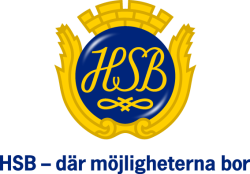 Val av distriktsrepresentant och ersättare till distriktsstämmor samt övriga representanter i HSB.Inga inkomna motionerBeslut nr 2 om antagande av nya stadgar. Extra föreningsstämman 2018-01-31 beslutade att anta nya stadgar för HSB brf Alhem i Skellefteå i enlighet med tidigare utskick.Föreningsstämmans avslutande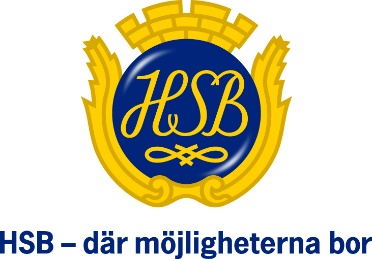 Vi bjuder på fika!      Styrelsen